Faculty Member Profile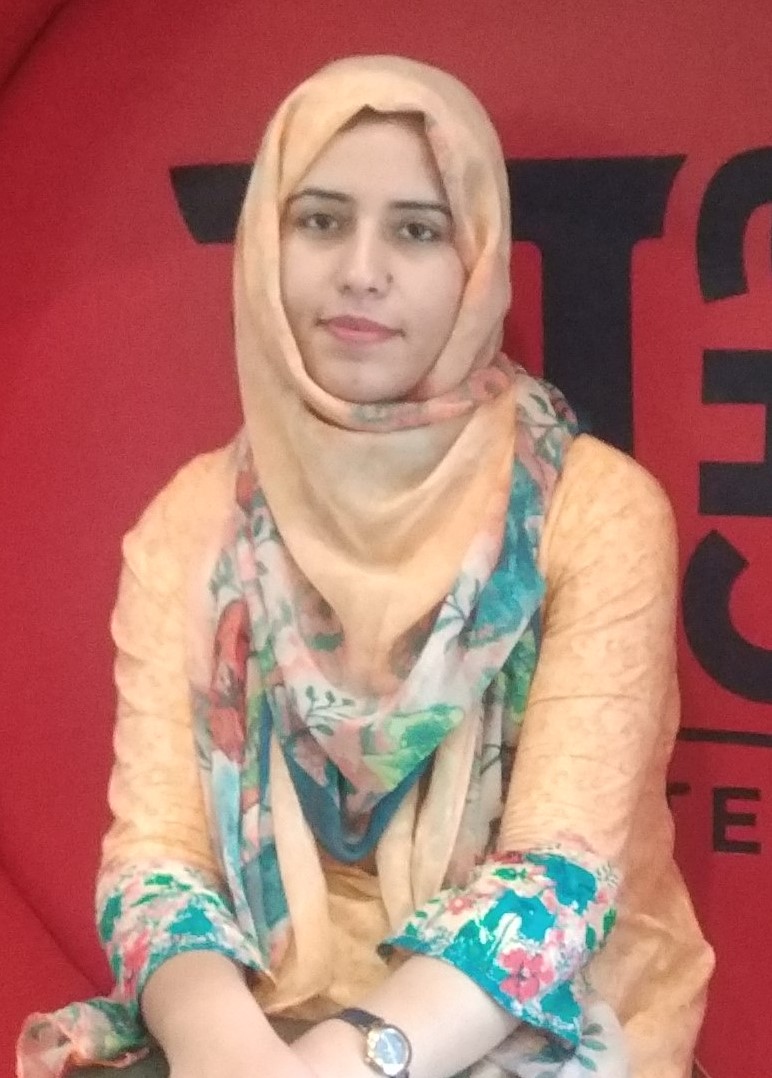 (Govt. degree College Ganderbal)Name             :__SHAFIYA MOHI UD DIN_________________________________Parentage :GHULAM MOHI UD DIN BHAT______________________________Date of Birth		:    29th Dec 1990__________________________________	Marital Status		:_Single___________________________________	Residential Address:Village______________________________Tehsil________________________________Town:  _Lal BazarDistrict:__Srinagar______________________Pin_:_190023__________Contact Address/No.Email:shafiyamohiuddin@gmail.com______________________.______________________________Cell No..__9419714983____________________________.______________________________Name of  the Department:_  Sociology___________________________________________Designation:_AssistantProfessor_____________________________________________Courses taught at:UG        level:___Sociology__________________________________________________________PG level______________________________________________________________Educational qualifications:   Service rendered in different Colleges:(Attach Experience Certificate)Innovative processes developed in teaching and learning eg. PPTs, Study material, video lectures, Smarts Boards used etc. :_______yes______________________________   _____________________________________________________________________Participation in Curricular development: _________________________________  _______________________________________________________(attach document)Participation in Co-Curricular development(NSS/NCC/Sports etc.): ________________yes_____________________________  _______________________________________________________(attach document)Research, Scholarly, Professional and Scientific Activity (Give details as per format)Total Research experience:___1.5 years_____________No. of publications in peer-reviewed journals:___01__________(attach list)No. of books/ book chapters published as author or co-author:_____________(attach list)Major/Minor research projects completed: ________________Participation in Conferences/Symposia/Workshops/Seminars:                (Attach list)No. of Conferences attended_____02________________  No. of Symposia attended__________Nil____________No. of Seminars attended ________03_______________   No. of Workshops attended _______02______________Major Areas of Interest:_ __________Gender_ Studies____________ Orientation/Refresher Course attendedContribution towards  Institution:                                                                                                                                                         Sign. Of facultyFormat for Research, Scholarly, Professional and Scientific Activity                                                                                                                                                         Sign. Of facultyQualification/DegreeSubjectUniversityYear of PassingB.ASociologyUniversity of Kashmir2011M.Adodo2014JKSET/NETdodo2013/2014JRFdodo2015College/UniversityFromtoNo. of Years/MonthsGovt.Degree College Ganderbal15-06-201529-02-20168.5 monthsDo13-06-2017Present2 yearsSr. No.Title of the projectDate of sanction and durationGrant receivedFunding agencyStatus12YearFrom ToName of Academic Staff College201828th Sep-2018 1stNov.2018UGC- Human Resource Development Centre, University of Kashmir, Srinagar.S. No.YearArea of contributionConvener/Member12017-2018Participated in the maintenance of discipline in the institution by doing regular rounds of the campus and monitoring the activities of studentsMember2DoBeing the member of college  sports committee I extended my full support to the conduct of various sports activities. I also helped for the promotion of cultural activities and cleanliness campaign for serene environment in the campus.Member3DoWorked for the smooth conduct of Seminars,  Debates and other counselling programmesMemberS. No.Name of Conference/ Seminar etc.Organized byDates and YearNational/International/State/University levelAttended/Paper presented/Chaired session/Resource person etc.1Media Depiction And Emergence Of Gender Based Social Violence.Department Of Sociology, University Of Kashmir.08-09 March 2017NationalPaper presented2Consumerism And Environmental Sustainability: Discourse Of Youth In Kashmir.Indian Science Congress Association “Srinagar Chapter”25-26 Sep.2017Nationaldo3Globalization And Indian Higher Education: Challenges And Opportunities.Amar Singh College: Cluster University, Srinagar.17-18 April 2018.Internationaldo4Portrayal of Muslims in media: An overview in Indian context. St.Philomena’s College  Bannimantap, Mysure,Karnataka 27th -29th Dec. 2018Nationaldo5 Two days Workshop On Engendering Higher  Education.Internal Complaints Committee, Central University Of Kashmir.2 days2nd and 3rd August 2018Regionalparticipant6One day Seminar On Drug Addiction: Consequences and Remedies.Govt. Degree College Ganderbal, J&K.23rd July 2018Regionaldo